Классный час на тему:« Новогодние хлопушки – это не игрушки»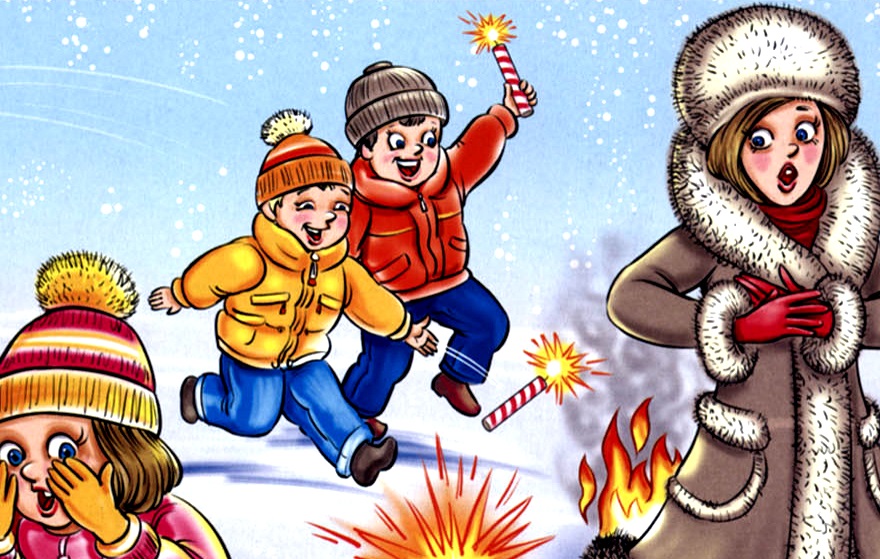 Кл. рук.: Сылка Т. А.ГКОУ «Специальная (коррекционная) общеобразовательная школа – интернат №2»2019 – 2020 уч. годЦель: познакомить обучающихся с основными правилами пожарной безопасности при организации новогодних праздников в школе и домаЗадачи:изучить основные правила пожарной безопасности при организации новогодних праздников в школе и дома; расширить представление обучающихся об опасностях, связанных с петардами;сформировать у обучающихся убеждение в необходимости знать правила пожарной безопасности и соблюдать их в повседневной жизни;воспитывать бережное отношение к своей жизни и жизни других людей.После занятия обучающиеся должны:ЗНАТЬосновные правила пожарной безопасности при организации новогодних праздников в школе и дома;правила использования электрической гирлянды;правила обращения с пиротехникой.УМЕТЬпредотвратить возгорание ёлкиправильно вести себя при возникновении чрезвычайной ситуацииХод занятия- Очень скоро вся наша страна будет отмечать праздник – Новый год. Неотъемлемыми атрибутами этого праздника, конечно же, являются: ёлка, гирлянда, свечи, фейерверки и петарды. Сегодня мы с вами будем говорить о правилах пожарной безопасности при организации новогодних праздников.- Сложно представить школьную жизнь без различных новогодних мероприятий. Ну и как же без новогодней ёлки! Как правило, на новогодние мероприятия собирается большое количество обучающихся, поэтому соблюдению мер пожарной безопасности должно придаваться особое значение.- Чтобы праздники прошли без происшествий и принесли нам только радость, нужно соблюдать несложные нормы пожарной безопасности. (презентация, слайд 1 -9)Нормы пожарной безопасности:Ель не должна быть очень большой для помещения, где будет установлена. Расстояние от веток до стен и потолка – не менее одного метра.Ёлка обязательно устанавливается на устойчивое основание.Украшать ель можно гирляндой только заводского изготовления. Если провода гирлянды начинают сильно нагреваться или появилось искрение, то гирлянду необходимо немедленно отключить.Нельзя украшать елку легковоспламеняющимися игрушками. Также запрещается применять в помещении свечи, бенгальские огни, фейерверки.Карнавальные костюмы нельзя изготовлять из марли и украшать деталями из ваты и бумаги.При загорании елки необходимо как можно быстрее выдернуть вилку из розетки, сообщить о случившемся дежурному МЧС и покинуть помещение. При небольшом задымлении можно попытаться справиться самим с загоранием, используя огнетушители (а в домашних условиях ёлку следует повалить на пол и накрыть покрывалом).Правила безопасности при запуске петардУ петард столько же много сторонников, как и противников. Петарды пришли к нам из Китая, где их сжигают в огромных количествах, для того чтобы громким треском отгонять от себя «злых духов».Петарды представляют собой бумажные гильзы, внутри которых засыпан пиротехнический состав. При воспламенении состав очень быстро сгорает и разрывает бумажную оболочку с громким хлопком.Несмотря на устрашающие названия, петарды достаточно безопасны, если соблюдать элементарные правила:приобретайте петарды только в специализированных магазинах!перед использованием внимательно изучите инструкцию, которая должна быть на русском языке!никогда не задерживайте горящую петарду в руках!не бросайте горящие петарды в людей!не помещайте петарду в замкнутый объем — банку, ведро, бутылку!используйте петарды только на открытом воздухе!не приближайтесь к горящей петарде ближе, чем на 5-10 м!не носите петарды в карманах, а только в упаковке!используйте петарды только в присутствии взрослых!- При выполнении этих несложных норм пожарной безопасности все мероприятия, и празднования в кругу семьи станут для вас настоящими праздниками. (презентация, слайд 10, 11)  -Сейчас я вам каждому классу раздам эти правила. Прочитайте их ещё раз, обсудите в группах и отметьте те правила, которые необходимо выполнять дома. (Дети обсуждают правила и делают вывод, что все пункты подходят как для школы, так и для дома).Закрепление изученного материала Задание 1. Решение ситуационной задачи.На новогодний карнавал дети пришли в костюмах, отделанных яркими деталями из ткани и бумаги. Ель украсили пластмассовыми и бумажными игрушками, подставку ели обложили ватой и мишурой. На ёлку повесили электрогирлянду, изготовленную обучающимися.- Как вы думаете, всё ли перечисленное является правильным? Если нет, то сколько нарушений правил пожарной безопасности вы обнаружили?(Ответы детей. Были нарушены 3 правила пожарной безопасности)Задание 2.  «Добавь слово»-Я предлагаю вам добавить недостающие слова. У вас получаться не просто стихи, а правила, которые помогают избежать пожара.Выпал на пол уголёк,Деревянный пол зажёг.Не смотри, не жди, не стой,А залей его …       (водой)Раскалился если вдругЭлектрический утюг,Что должны вы сделать, детки?Вынуть вилку из …     (розетки)3. Если младшие сестричкиЗажигают дома спички,Что ты должен предпринять?Сразу спички …       (отобрать)4. Если вдруг пожар возник,Что же сделать нужно вмиг?В часть пожарным позвонить,О пожаре …     (сообщить)5. Кто с огнём неосторожен,У того пожар возможен.Дети, помните о том,Что шутить нельзя …     (с огнём)Из капли рождается море,Из спички раздуется горе.Знает каждый гражданин,Если пожар – то звони …   (101)Игра «Это я, это я, это все мои друзья!» А сейчас мы с вами поиграем в игру на внимание. Я буду спрашивать, а вы, если согласны, отвечайте «ЭТО Я, ЭТО Я, ЭТО ВСЕ МОИ ДРУЗЬЯ!», а если вы не согласны - хлопайте в ладоши.1.Кто, услышав запах гари, сообщат о пожаре?2.Кто, из вас заметив дым, закричит «Пожар! Горим!»?3.Кто из вас шалит с огнем, утром, вечером и днем?4.Кто, почуяв газ в квартире, позвонит по «104»?5.Кто от маленькой сестрички незаметно спрячет спички?6.Кто из вас шалит с огнем? Признавайтесь честно в том!7.Кто костров не разжигает и другим не разрешает?    Молодцы, ребята! Вы славно справились с заданием.Подведение итогов игры-   Что запрещено во время новогоднего праздника?-   Что вы сделаете, заметив загорание гирлянды на ёлке?